08.03.2017Moderation in leichter Sprache lernencapito Nordbayern bietet Workshops anRummelsberg – „Moderation in leicht verständlicher Sprache“ ist Thema eines Workshops am 11. April im Hotel Anders in Rummelsberg. Veranstalter ist capito Nordbayern, das Kompetenz-Zentrum für Barrierefreiheit der Rummelsberger Diakonie. Der Workshop findet von 9.00 bis 17.00 Uhr statt und richtet sich an Personen, die Vorträge halten oder Workshops moderieren. Preis: 205 Euro (inklusive Verpflegung).Um „Visualisierung für digitale und analoge Präsentationen“ geht es bei einem weiteren Workshop am 12. April von 9.00 bis 17.00 Uhr im Tagungszentrum in Rummelsberg. Preis: 195 Euro (inklusive Verpflegung). Referentin beider Workshops ist Sonja Giersberg von capito Graz. Anmeldeschluss ist jeweils der 31.März 2017. Weitere Informationen und Anmeldung unter http://www.capito-nordbayern.de/termine/ und weyh.sabrina@rummelsberger.netAiga Junker (912 Zeichen)Die Rummelsberger Diakonie macht sich stark für eine Gesellschaft, in der niemand ausgeschlossen wird. Wir wollen Barrierefreiheit für alle.Wir sind Ihre Experten für verständliche Information und bauliche Barrierefreiheit.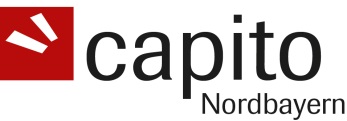 AnsprechpartnerKompetenz-Zentrum für Barrierefreiheit der Rummelsberger DiakonieSabrina WeyhRummelsberg 4790592 SchwarzenbruckMobil: 0170 – 70 85 442E-Mail: weyh.sabrina@rummelsberger.net oder weyh@capito-nordbayern.de 